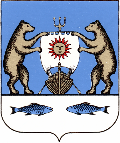 Российская   ФедерацияАдминистрация Савинского сельского поселенияНовгородская область Новгородский районРЕШЕНИЕот            г.         №    д. СавиноОб исполнении бюджета Савинского сельского поселения за 2019 годВ соответствии с Бюджетным кодексом Российской Федерации, Положением «О бюджетном процессе Савинского сельского поселения», утвержденным решением Совета депутатов Савинского сельского поселения от 17.03.2017 №10, Федеральным законом от 6 октября 2003 года №131-ФЗ «Об общих принципах организации местного самоуправления в Российской Федерации»,Совет депутатов Савинского сельского поселенияРЕШИЛ:1.Утвердить прилагаемый отчет об исполнении бюджета Савинского сельского поселения за 2019 год по доходам в сумме 68506,6 тыс. рублей, по расходам 77544,6 тыс. рублей с превышением расходов над доходами (дефицит) в сумме 9038,0 тыс. рублей и со следующими показателями:- по доходам бюджета сельского поселения за 2019 год согласно Приложению № 1 к настоящему решению;- по распределению бюджетных ассигнований по разделам, подразделам, целевым статьям (муниципальным программам Савинского сельского поселения и непрограммным направлениям деятельности), группам и подгруппам видов расходов, классификации расходов бюджета поселения за 2019 год согласно Приложению № 2 к настоящему решению;- по ведомственной структуре расходов бюджета поселения за 2019 год с согласно Приложению № 3 к настоящему решению;- по источникам внутреннего финансирования дефицита бюджета поселения за 2019 год согласно Приложению № 4 к настоящему решению.2. Опубликовать решение в периодическом печатном издании «Савинский вестник», разместить на официальном сайте в сети Интернет по адресу: savinoadm.ruГлава сельского поселения                                                А.В.СысоевПриложение № 1				к решению Совета депутатов                                                                                                            Савинского сельского поселения                                                                                                            «Об исполнения бюджета                                                                                                          Савинского сельского поселения                                                                                                              за 2019 год.»Поступление доходов в бюджет Савинского сельского поселения за 2019 годаПриложение № 2к решению Совета депутатов                                                                                                          Савинского сельского поселения                                                                                                            «Об исполнения бюджета                                                                                                          Савинского сельского поселения                                                                                                              за 2019 год.»Расходы бюджета Савинского сельского поселения за 2019 год  по разделам и подразделам, целевым статьям и видам расходов функциональной классификации расходов бюджетов Российской ФедерацииПриложение № 3к решению Совета депутатовСавинского сельского поселения«Об исполнения бюджетаСавинского сельского поселенияза 2019 год» Ведомственная структура расходов  бюджета Савинского сельского поселения за 2019 годаПриложение № 4 к решению Совета депутатов                                                                                                          Савинского сельского поселения                                                                                                            «Об исполнения бюджета                                                                                                          Савинского сельского поселения                                                                                                              за 2019 год.»Источники внутреннего финансирования дефицита бюджета Савинского сельского поселения за 2019 годКодбюджетной классификацииРоссийскойФедерацииНаименование доходовУточненный планИсполнено% исполнения12345Доходы бюджета - всегов том числе:68 474,368 506,610010000000000000000НАЛОГОВЫЕ И НЕНАЛОГОВЫЕ ДОХОДЫ26 805,926 886,6100,310100000000000000НАЛОГИ НА ПРИБЫЛЬ, ДОХОДЫ1 899,01 954,710310102000010000110Налог на доходы физических лиц1 899,01 954,710310102010010000110Налог на доходы физических лиц с доходов, источником которых является налоговый агент, за исключением доходов, в отношении которых исчисление и уплата налога осуществляются в соответствии со статьями 227, 227.1 и 228 Налогового кодекса Российской Федерации1 834,01 921,9104,810102020010000110Налог на доходы физических лиц с доходов, полученных от осуществления деятельности физическими лицами, зарегистрированными в качестве индивидуальных предпринимателей, нотариусов, занимающихся частной практикой, адвокатов, учредивших адвокатские кабинеты, и других лиц, занимающихся частной практикой в соответствии со статьей 227 Налогового кодекса Российской Федерации5,07,314610102030010000110Налог на доходы физических лиц с доходов, полученных физическими лицами в соответствии со статьей 228 Налогового кодекса Российской Федерации60,025,542,510300000000000000НАЛОГИ НА ТОВАРЫ (РАБОТЫ, УСЛУГИ), РЕАЛИЗУЕМЫЕ НА ТЕРРИТОРИИ РОССИЙСКОЙ ФЕДЕРАЦИИ4 904,94 888,299,610302000010000110Акцизы по подакцизным товарам (продукции), производимым на территории Российской Федерации4 904,94 888,299,610302230010000110Доходы от уплаты акцизов на дизельное топливо, подлежащие распределению между бюджетами субъектов Российской Федерации и местными бюджетами с учетом установленных дифференцированных нормативов отчислений в местные бюджеты2 246,62 225,09910302231010000110Доходы от уплаты акцизов на дизельное топливо, подлежащие распределению между бюджетами субъектов Российской Федерации и местными бюджетами с учетом установленных дифференцированных нормативов отчислений в местные бюджеты (по нормативам, установленным Федеральным законом о федеральном бюджете в целях формирования дорожных фондов субъектов Российской Федерации)2 246,62 225,09910302240010000110Доходы от уплаты акцизов на моторные масла для дизельных и (или) карбюраторных (инжекторных) двигателей, подлежащие распределению между бюджетами субъектов Российской Федерации и местными бюджетами с учетом установленных дифференцированных нормативов отчислений в местные бюджеты15,216,3107,210302241010000110Доходы от уплаты акцизов на моторные масла для дизельных и (или) карбюраторных (инжекторных) двигателей, подлежащие распределению между бюджетами субъектов Российской Федерации и местными бюджетами с учетом установленных дифференцированных нормативов отчислений в местные бюджеты (по нормативам, установленным Федеральным законом о федеральном бюджете в целях формирования дорожных фондов субъектов Российской Федерации)15,216,3107,210302250010000110Доходы от уплаты акцизов на автомобильный бензин, подлежащие распределению между бюджетами субъектов Российской Федерации и местными бюджетами с учетом установленных дифференцированных нормативов отчислений в местные бюджеты2 962,62 972,6100,310302251010000110Доходы от уплаты акцизов на автомобильный бензин, подлежащие распределению между бюджетами субъектов Российской Федерации и местными бюджетами с учетом установленных дифференцированных нормативов отчислений в местные бюджеты (по нормативам, установленным Федеральным законом о федеральном бюджете в целях формирования дорожных фондов субъектов Российской Федерации)2 962,62 972,6100,310302260010000110Доходы от уплаты акцизов на прямогонный бензин, подлежащие распределению между бюджетами субъектов Российской Федерации и местными бюджетами с учетом установленных дифференцированных нормативов отчислений в местные бюджеты-319,5-325,810302261010000110Доходы от уплаты акцизов на прямогонный бензин, подлежащие распределению между бюджетами субъектов Российской Федерации и местными бюджетами с учетом установленных дифференцированных нормативов отчислений в местные бюджеты (по нормативам, установленным Федеральным законом о федеральном бюджете в целях формирования дорожных фондов субъектов Российской Федерации)-319,5-325,810500000000000000НАЛОГИ НА СОВОКУПНЫЙ ДОХОД2,52,510010503000010000110Единый сельскохозяйственный налог2,52,510010503010010000110Единый сельскохозяйственный налог2,52,510010600000000000000НАЛОГИ НА ИМУЩЕСТВО19 324,019 356,1100,210601000000000110Налог на имущество физических лиц3 164,03 328,9105,210601030100000110Налог на имущество физических лиц, взимаемый по ставкам, применяемым к объектам налогообложения, расположенным в границах сельских поселений3 164,03 328,9105,210606000000000110Земельный налог16 160,016 027,299,210606030000000110Земельный налог с организаций6 740,06 408,69510606033100000110Земельный налог с организаций, обладающих земельным участком, расположенным в границах сельских поселений6 740,06 408,69510606040000000110Земельный налог с физических лиц9 420,09 618,6102,110606043100000110Земельный налог с физических лиц, обладающих земельным участком, расположенным в границах сельских поселений9 420,09 618,6102,110800000000000000ГОСУДАРСТВЕННАЯ ПОШЛИНА10,511,4108,610804000010000110Государственная пошлина за совершение нотариальных действий (за исключением действий, совершаемых консульскими учреждениями Российской Федерации)10,511,4108,610804020010000110Государственная пошлина за совершение нотариальных действий должностными лицами органов местного самоуправления, уполномоченными в соответствии с законодательными актами Российской Федерации на совершение нотариальных действий10,511,4108,611100000000000000ДОХОДЫ ОТ ИСПОЛЬЗОВАНИЯ ИМУЩЕСТВА, НАХОДЯЩЕГОСЯ В ГОСУДАРСТВЕННОЙ И МУНИЦИПАЛЬНОЙ СОБСТВЕННОСТИ48,050,910611105000000000120Доходы, получаемые в виде арендной либо иной платы за передачу в возмездное пользование государственного и муниципального имущества (за исключением имущества бюджетных и автономных учреждений, а также имущества государственных и муниципальных унитарных предприятий, в том числе казенных)48,050,910611105070000000120Доходы от сдачи в аренду имущества, составляющего государственную (муниципальную) казну (за исключением земельных участков)48,050,910611105075100000120Доходы от сдачи в аренду имущества, составляющего казну сельских поселений (за исключением земельных участков)48,050,910611300000000000000ДОХОДЫ ОТ ОКАЗАНИЯ ПЛАТНЫХ УСЛУГ И КОМПЕНСАЦИИ ЗАТРАТ ГОСУДАРСТВА21,022,510711302000000000130Доходы от компенсации затрат государства21,022,510711302990000000130Прочие доходы от компенсации затрат государства21,022,510711302995100000130Прочие доходы от компенсации затрат бюджетов сельских поселений21,022,510711400000000000000ДОХОДЫ ОТ ПРОДАЖИ МАТЕРИАЛЬНЫХ И НЕМАТЕРИАЛЬНЫХ АКТИВОВ576,0576,8100,111402000000000000Доходы от реализации имущества, находящегося в государственной и муниципальной собственности (за исключением движимого имущества бюджетных и автономных учреждений, а также имущества государственных и муниципальных унитарных предприятий, в том числе казенных)370,0370,4100,111402050100000410Доходы от реализации имущества, находящегося в собственности сельских поселений (за исключением движимого имущества муниципальных бюджетных и автономных учреждений, а также имущества муниципальных унитарных предприятий, в том числе казенных), в части реализации основных средств по указанному имуществу370,0370,4100,111402053100000410Доходы от реализации иного имущества, находящегося в собственности сельских поселений (за исключением имущества муниципальных бюджетных и автономных учреждений, а также имущества муниципальных унитарных предприятий, в том числе казенных), в части реализации основных средств по указанному имуществу370,0370,4100,111406000000000430Доходы от продажи земельных участков, находящихся в государственной и муниципальной собственности206,0206,5100,211406020000000430Доходы от продажи земельных участков, государственная собственность на которые разграничена (за исключением земельных участков бюджетных и автономных учреждений)206,0206,5100,211406025100000430Доходы от продажи земельных участков, находящихся в собственности сельских поселений (за исключением земельных участков муниципальных бюджетных и автономных учреждений)206,0206,5100,211600000000000000ШТРАФЫ, САНКЦИИ, ВОЗМЕЩЕНИЕ УЩЕРБА8,011,214011633000000000140Денежные взыскания (штрафы) за нарушение законодательства Российской Федерации о контрактной системе в сфере закупок товаров, работ, услуг для обеспечения государственных и муниципальных нужд3,011633050100000140Денежные взыскания (штрафы) за нарушение законодательства Российской Федерации о контрактной системе в сфере закупок товаров, работ, услуг для обеспечения государственных и муниципальных нужд для нужд сельских поселений3,011690000000000140Прочие поступления от денежных взысканий (штрафов) и иных сумм в возмещение ущерба8,08,2102,511690050100000140Прочие поступления от денежных взысканий (штрафов) и иных сумм в возмещение ущерба, зачисляемые в бюджеты сельских поселений8,08,2102,511700000000000000ПРОЧИЕ НЕНАЛОГОВЫЕ ДОХОДЫ12,012,3102,511705000000000180Прочие неналоговые доходы12,012,3102,511705050100000180Прочие неналоговые доходы бюджетов сельских поселений12,012,3102,520000000000000000БЕЗВОЗМЕЗДНЫЕ ПОСТУПЛЕНИЯ41 668,441 620,010020200000000000000БЕЗВОЗМЕЗДНЫЕ ПОСТУПЛЕНИЯ ОТ ДРУГИХ БЮДЖЕТОВ БЮДЖЕТНОЙ СИСТЕМЫ РОССИЙСКОЙ ФЕДЕРАЦИИ41 448,441 400,099,920210000000000150Дотации бюджетам бюджетной системы Российской Федерации14 310,414 310,410020215001000000150Дотации на выравнивание бюджетной обеспеченности14 310,414 310,410020215001100000150Дотации бюджетам сельских поселений на выравнивание бюджетной обеспеченности14 310,414 310,410020220000000000150Субсидии бюджетам бюджетной системы Российской Федерации (межбюджетные субсидии)26 550,226 501,899,820225567000000150Субсидии бюджетам на обеспечение устойчивого развития сельских территорий180,0180,010020225567100000150Субсидии бюджетам сельских поселений на обеспечение устойчивого развития сельских территорий180,0180,010020229999000000150Прочие субсидии26 370,226 321,899,820229999100000150Прочие субсидии бюджетам сельских поселений26 370,226 321,899,820230000000000150Субвенции бюджетам бюджетной системы Российской Федерации430,5430,510020230024000000150Субвенции местным бюджетам на выполнение передаваемых полномочий субъектов Российской Федерации231,7231,710020230024100000150Субвенции бюджетам сельских поселений на выполнение передаваемых полномочий субъектов Российской Федерации231,7231,710020235118000000150Субвенции бюджетам на осуществление первичного воинского учета на территориях, где отсутствуют военные комиссариаты198,8198,810020235118100000150Субвенции бюджетам сельских поселений на осуществление первичного воинского учета на территориях, где отсутствуют военные комиссариаты198,8198,810020240000000000150Иные межбюджетные трансферты157,3157,310020249999000000150Прочие межбюджетные трансферты, передаваемые бюджетам157,3157,310020249999100000150Прочие межбюджетные трансферты, передаваемые бюджетам сельских поселений157,3157,310020700000000000000ПРОЧИЕ БЕЗВОЗМЕЗДНЫЕ ПОСТУПЛЕНИЯ220,0220,010020705000100000150Прочие безвозмездные поступления в бюджеты сельских поселений220,0220,010020705030100000150Прочие безвозмездные поступления в бюджеты сельских поселений220,0220,0100НаименованиеРз/прЦСРВРУточненный планИсполнено% исполненияРасходы бюджета - всегов том числе:79 442,277 544,697,6ОБЩЕГОСУДАРСТВЕННЫЕ ВОПРОСЫ010000000000000008 157,48 093,799,2Функционирование высшего должностного лица субъекта Российской Федерации и муниципального образования010200000000000001 521,61 521,6100Расходы на обеспечение функций органов местного самоуправления010220100010000001 521,61 521,6100Расходы на выплаты персоналу в целях обеспечения выполнения функций государственными (муниципальными) органами, казенными учреждениями, органами управления государственными внебюджетными фондами010220100010001001 521,61 521,6100Расходы на выплаты персоналу государственных (муниципальных) органов010220100010001201 521,61 521,6100Фонд оплаты труда государственных (муниципальных) органов010220100010001211 145,01 145,0100Иные выплаты персоналу государственных (муниципальных) органов, за исключением фонда оплаты труда0102201000100012240,140,1100Взносы по обязательному социальному страхованию на выплаты денежного содержания и иные выплаты работникам государственных (муниципальных) органов01022010001000129336,5336,5100Функционирование Правительства Российской Федерации, высших исполнительных органов государственной власти субъектов Российской Федерации, местных администраций010400000000000005 939,05 898,099,3Расходы на содержание аппарата органов местного самоуправления010420200010000005 707,35 666,399,3Расходы на выплаты персоналу в целях обеспечения выполнения функций государственными (муниципальными) органами, казенными учреждениями, органами управления государственными внебюджетными фондами010420200010001003 847,33 831,199,6Расходы на выплаты персоналу государственных (муниципальных) органов010420200010001203 847,33 831,199,6Фонд оплаты труда государственных (муниципальных) органов010420200010001212 825,92825,0100Иные выплаты персоналу государственных (муниципальных) органов, за исключением фонда оплаты труда01042020001000122167,9167,9100Взносы по обязательному социальному страхованию на выплаты денежного содержания и иные выплаты работникам государственных (муниципальных) органов01042020001000129853,5838,298,2Закупка товаров, работ и услуг для обеспечения государственных (муниципальных) нужд010420200010002001 750,01 726,198,6Иные закупки товаров, работ и услуг для обеспечения государственных (муниципальных) нужд010420200010002401 750,01 726,198,6Закупка товаров, работ, услуг в сфере информационно-коммуникационных технологий01042020001000242341,0331,297,1Прочая закупка товаров, работ и услуг010420200010002441 409,01395,099Иные бюджетные ассигнования01042020001000800110,0109,199,2Уплата налогов, сборов и иных платежей01042020001000850110,0109,199,2Уплата налога на имущество организаций и земельного налога0104202000100085161,261,2100Уплата прочих налогов, сборов0104202000100085213,012,898,5Уплата иных платежей0104202000100085335,835,097,8Возмещение затрат по содержанию штатных единиц, осуществляющих переданные отдельные государственные полномочия области01042020070280000231,7231,7100Расходы на выплаты персоналу в целях обеспечения выполнения функций государственными (муниципальными) органами, казенными учреждениями, органами управления государственными внебюджетными фондами01042020070280100220,4220,4100Расходы на выплаты персоналу государственных (муниципальных) органов01042020070280120220,4220,4100Фонд оплаты труда государственных (муниципальных) органов01042020070280121170,2170,2100Взносы по обязательному социальному страхованию на выплаты денежного содержания и иные выплаты работникам государственных (муниципальных) органов0104202007028012950,250,2100Закупка товаров, работ и услуг для обеспечения государственных (муниципальных) нужд0104202007028020011,311,3100Иные закупки товаров, работ и услуг для обеспечения государственных (муниципальных) нужд0104202007028024011,311,3100Прочая закупка товаров, работ и услуг0104202007028024411,311,3100Обеспечение деятельности финансовых, налоговых и таможенных органов и органов финансового (финансово-бюджетного) надзора01060000000000000139,3139,3100Межбюджетные трансферты бюджету муниципального района01062040000000000139,3139,3100Иные межбюджетные трансферты бюджету муниципального района на возмещение затрат по содержанию штатных единиц, осуществляющих переданные полномочия по внешнему муниципальному финансовому контролю01062040093020000139,3139,3100Межбюджетные трансферты01062040093020500139,3139,3100Иные межбюджетные трансферты01062040093020540139,3139,3100Обеспечение проведения выборов и референдумов01070000000000000514,5514,5100Проведение выборов01072030000000000257,8257,8100Проведение выборов Главы муниципального образования01072030025010000257,8257,8100Закупка товаров, работ и услуг для обеспечения государственных (муниципальных) нужд01072030025010200257,8257,8100Иные закупки товаров, работ и услуг для обеспечения государственных (муниципальных) нужд01072030025010240257,8257,8100Прочая закупка товаров, работ и услуг01072030025010244257,8257,8100Проведение выборов депутатов 01072030025020000256,7256,7100Закупка товаров, работ и услуг для обеспечения государственных (муниципальных) нужд01072030025020200256,7256,7100Иные закупки товаров, работ и услуг для обеспечения государственных (муниципальных) нужд01072030025020240256,7256,7100Прочая закупка товаров, работ и услуг01072030025020244256,7256,7100Резервные фонды011100000000000003,00Прочие непрограммные расходы011120500000000003,00Резервные фонды011120500250300003,00Иные бюджетные ассигнования011120500250308003,00Резервные средства011120500250308703,00Другие общегосударственные вопросы0113000000000000040,020,250,5Прочие непрограммные расходы0113205000000000040,020,250,5Содержание и обслуживание казны муниципального образования0113205002504000040,020,250,5Закупка товаров, работ и услуг для обеспечения государственных (муниципальных) нужд0113205002504020040,020,250,5Иные закупки товаров, работ и услуг для обеспечения государственных (муниципальных) нужд0113205002504024040,020,250,5Прочая закупка товаров, работ и услуг0113205002504024440,020,250,5НАЦИОНАЛЬНАЯ ОБОРОНА02000000000000000198,8198,8100Мобилизационная и вневойсковая подготовка02030000000000000198,8198,8100Прочие непрограммные расходы02032050000000000198,8198,8100Осуществление первичного воинского учета на территориях, где отсутствуют воинские комиссариаты02032050051180000198,8198,8100Расходы на выплаты персоналу в целях обеспечения выполнения функций государственными (муниципальными) органами, казенными учреждениями, органами управления государственными внебюджетными фондами02032050051180100192,0192,0100Расходы на выплаты персоналу государственных (муниципальных) органов02032050051180120192,0192,0100Фонд оплаты труда государственных (муниципальных) органов02032050051180121147,7147,7100Взносы по обязательному социальному страхованию на выплаты денежного содержания и иные выплаты работникам государственных (муниципальных) органов0203205005118012944,344,3100Закупка товаров, работ и услуг для обеспечения государственных (муниципальных) нужд020320500511802006,86,8100Иные закупки товаров, работ и услуг для обеспечения государственных (муниципальных) нужд020320500511802406,86,8100Прочая закупка товаров, работ и услуг020320500511802446,86,8100НАЦИОНАЛЬНАЯ БЕЗОПАСНОСТЬ И ПРАВООХРАНИТЕЛЬНАЯ ДЕЯТЕЛЬНОСТЬ03000000000000000213,1213,1100Обеспечение пожарной безопасности03100000000000000213,1213,1100Прочие непрограммные расходы03102050000000000213,1213,1100Мероприятия в области противопожарной безопасности03102050025110000213,1213,1100Закупка товаров, работ и услуг для обеспечения государственных (муниципальных) нужд03102050025110200213,1213,1100Иные закупки товаров, работ и услуг для обеспечения государственных (муниципальных) нужд03102050025110240213,1213,1100Прочая закупка товаров, работ и услуг03102050025110244213,1213,1100НАЦИОНАЛЬНАЯ ЭКОНОМИКА0400000000000000032 717,731 007,294,8Дорожное хозяйство (дорожные фонды)0409000000000000032 535,130 824,594,7Муниципальная программа "Устойчивое развитие территории Савинского сельского поселения на 2018-2020 годы"0409010000000000032 535,130 824,594,7Содержание автомобильных дорог общего пользования местного значения в границах населенных пунктов040901001251600006 113,44 502,473,6Закупка товаров, работ и услуг для обеспечения государственных (муниципальных) нужд040901001251602006 113,44 502,4Иные закупки товаров, работ и услуг для обеспечения государственных (муниципальных) нужд040901001251602406 113,44 502,473,6Прочая закупка товаров, работ и услуг040901001251602446 113,44 502,473,6Капитальный ремонт и ремонт автомобильных дорог общего пользования местного значения в границах населенных пунктов040901001251700001 000,0951,195,1Закупка товаров, работ и услуг для обеспечения государственных (муниципальных) нужд040901001251702001 000,0951,195,1Иные закупки товаров, работ и услуг для обеспечения государственных (муниципальных) нужд040901001251702401 000,0951,195,1Закупка товаров, работ, услуг в целях капитального ремонта государственного (муниципального) имущества04090100125170243120,0120,0100Прочая закупка товаров, работ и услуг04090100125170244880,0831,194,4Субсидии бюджетам сельских поселений на формирование муниципальных дорожных фондов0409010017152000011 000,010 965,399,7Закупка товаров, работ и услуг для обеспечения государственных (муниципальных) нужд0409010017152020011 000,010 965,399,7Иные закупки товаров, работ и услуг для обеспечения государственных (муниципальных) нужд0409010017152024011 000,010 965,399,7Прочая закупка товаров, работ и услуг0409010017152024411 000,010 965,399,7Субсидии бюджетам сельских поселений на софинансирование расходов по реализации правовых актов Правительства Новгородской области по вопросам проектирования, строительства, реконструкции, капительного ремонта и ремонта автомобильных дорог общего пользования местного значения0409010017154000013 600,013 586,399,9Закупка товаров, работ и услуг для обеспечения государственных (муниципальных) нужд0409010017154020013 600,013 586,399,9Иные закупки товаров, работ и услуг для обеспечения государственных (муниципальных) нужд0409010017154024013 600,013 586,399,9Закупка товаров, работ, услуг в целях капитального ремонта государственного (муниципального) имущества040901001715402438 798,88 797,0100Прочая закупка товаров, работ и услуг040901001715402444 802,04 789,299,7Cофинансирование расходов на капитальный ремонт и ремонтавтомобильных дорог общего пользования местного значения в границах населенных пунктов040901001S1520000684,2682,399,7Закупка товаров, работ и услуг для обеспечения государственных (муниципальных) нужд040901001S1520200684,2682,399,7Закупка товаров, работ и услуг для обеспечения государственных (муниципальных) нужд040901001S1520240684,2682,399,7Прочая закупка товаров, работ и услуг040901001S1520244684,2682,399,7Cофинансирование расходов по вопросам проектирования, строительства, реконструкции, капительного ремонта и ремонта автомобильных дорог общего пользования местного значения040901001S1540000137,5137,29,8Закупка товаров, работ и услуг для обеспечения государственных (муниципальных) нужд040901001S1540200137,5137,29,8Иные закупки товаров, работ и услуг для обеспечения государственных (муниципальных) нужд040901001S1540240137,5137,29,8Закупка товаров, работ, услуг в целях капитального ремонта государственного (муниципального) имущества040901001S154024389,088,999,9Прочая закупка товаров, работ и услуг040901001S154024448,548,499,8Другие вопросы в области национальной экономики04120000000000000182,7182,7100Прочие непрограммные расходы04122050000000000182,7182,7100Мероприятия04122050025000000120,5120,5100Мероприятия по землеустройству и землепользованию04122050025140000120,5120,5100Закупка товаров, работ и услуг для обеспечения государственных (муниципальных) нужд04122050025140200120,5120,5100Иные закупки товаров, работ и услуг для обеспечения государственных (муниципальных) нужд04122050025140240120,5120,5100Прочая закупка товаров, работ и услуг04122050025140244120,5120,5100Выполнение других обязательств поселения0412205002527080062,262,2100Исполнение судебных актов0412205002527083062,262,2100Исполнение судебных актов Российской Федерации  мировых соглашений по возмещению причиненного вреда0412205002527083162,262,2100ЖИЛИЩНО-КОММУНАЛЬНОЕ ХОЗЯЙСТВО0500000000000000021 018,920 915,899,5Жилищное хозяйство05010000000000000954,5852,589,3Прочие непрограммные расходы05012050000000000954,5852,589,3Капитальный ремонт муниципального жилищного фонда05012050025180000691,6691,6100Закупка товаров, работ и услуг для обеспечения государственных (муниципальных) нужд05012050025180200691,6691,6100Иные закупки товаров, работ и услуг для обеспечения государственных (муниципальных) нужд05012050025180240691,6691,6100Закупка товаров, работ, услуг в целях капитального ремонта государственного (муниципального) имущества05012050025180243691,6691,6100Выполнение других обязательств поселения05012050025270000259,7157,760,7Закупка товаров, работ и услуг для обеспечения государственных (муниципальных) нужд05012050025270200259,7157,760,7Иные закупки товаров, работ и услуг для обеспечения государственных (муниципальных) нужд05012050025270240259,7157,760,7Прочая закупка товаров, работ и услуг05012050025270244259,7157,760,7Взносы на капитальный ремонт в региональный фонд050120500253900003,23,2100Закупка товаров, работ и услуг для обеспечения государственных (муниципальных) нужд050120500253902003,23,2100Иные закупки товаров, работ и услуг для обеспечения государственных (муниципальных) нужд050120500253902403,23,2100Прочая закупка товаров, работ и услуг050120500253902443,23,2100Коммунальное хозяйство05020000000000000355,5355,4100Муниципальная программа «Развитие малого и среднего предпринимательства в Савинском сельском поселении на 2019-2021 годы»05020300000000000355,5355,2100Компенсация выпадающих доходов организациям, предоставляющим населению услуги общественных бань05020300262200000355,5355,2100Иные бюджетные ассигнования05020300262200800355,5355,2100Субсидии юридическим лицам (кроме некоммерческих организаций), индивидуальным предпринимателям, физическим лицам - производителям товаров, работ, услуг05020300262200810355,5355,2100Субсидии на возмещение недополученных доходов и (или) возмещение фактически понесенных затрат в связи с производством (реализацией) товаров, выполнением работ, оказанием услуг05020300262200811355,5355,2100Прочие непрограммные расходы050220500000000000,20,150Прочие мероприятия в области коммунального хозяйства050220500252500000,20,150Закупка товаров, работ и услуг для обеспечения государственных (муниципальных) нужд050220500252502000,20,150Иные закупки товаров, работ и услуг для обеспечения государственных (муниципальных) нужд050220500252502400,20,150Прочая закупка товаров, работ и услуг050220500252502440,20,150Благоустройство0503000000000000019 708,819708,0100Муниципальная программа "Устойчивое развитие территории Савинского сельского поселения на 2018-2020 годы"0503010000000000017 106,517 105,6100Организация уличного освещения с использованием новых технологий0503010022519000012 840,012840,0100Закупка товаров, работ и услуг для обеспечения государственных (муниципальных) нужд0503010022519020012 840,012840,0100Иные закупки товаров, работ и услуг для обеспечения государственных (муниципальных) нужд0503010022519024012 840,012840,0100Прочая закупка товаров, работ и услуг0503010022519024412 840,012840,0100Озеленение территории поселения050301002252100001 104,01104,0100Закупка товаров, работ и услуг для обеспечения государственных (муниципальных) нужд050301002252102001 104,01104,0100Иные закупки товаров, работ и услуг для обеспечения государственных (муниципальных) нужд050301002252102401 104,01104,0100Прочая закупка товаров, работ и услуг050301002252102441 104,01104,0100Организация ритуальных услуг и содержание мест захоронения05030100225220000401,0401,0100Закупка товаров, работ и услуг для обеспечения государственных (муниципальных) нужд05030100225220200401,0401,0100Иные закупки товаров, работ и услуг для обеспечения государственных (муниципальных) нужд05030100225220240401,0401,0100Прочая закупка товаров, работ и услуг05030100225220244401,0401,0100Прочие мероприятия по благоустройству05030100225230000855,0854,4100Закупка товаров, работ и услуг для обеспечения государственных (муниципальных) нужд05030100225230200855,0854,4100Иные закупки товаров, работ и услуг для обеспечения государственных (муниципальных) нужд05030100225230240855,0854,4100Прочая закупка товаров, работ и услуг05030100225230244855,0854,4100Субсидии бюджетам сельских поселений на поддержку реализации проектов территориальных общественных самоуправлений, включенных в муниципальные программы развития территорий0503010027209000051,551,5100Закупка товаров, работ и услуг для обеспечения государственных (муниципальных) нужд0503010027209020051,551,5100Иные закупки товаров, работ и услуг для обеспечения государственных (муниципальных) нужд0503010027209024051,551,5100Прочая закупка товаров, работ и услуг0503010027209024451,551,5100Субсидии бюджетам сельских поселений Новгородской области на реализацию приоритетных проектов поддержки местных инициатив05030100275260000700,0700,0100Закупка товаров, работ и услуг для обеспечения государственных (муниципальных) нужд05030100275260200700,0700,0100Иные закупки товаров, работ и услуг для обеспечения государственных (муниципальных) нужд05030100275260240700,0700,0100Прочая закупка товаров, работ и услуг05030100275260244700,0700,0100Софинансирование расходов на реализацию проектов местных инициатив граждан, включенных в муниципальные программы развития территорий050301002S209000014,014,0100Закупка товаров, работ и услуг для обеспечения государственных (муниципальных) нужд050301002S209020014,014,0100Иные закупки товаров, работ и услуг для обеспечения государственных (муниципальных) нужд050301002S209024014,014,0100Прочая закупка товаров, работ и услуг050301002S209024414,014,0100Cофинансирование к субсидии бюджетам городских и сельских поселений Новгородской области на реализацию приоритетных проектов поддержки местных инициатив050301002S52600001 141,01 141,0100Закупка товаров, работ и услуг для обеспечения государственных (муниципальных) нужд050301002S52602001 141,01 141,0100Иные закупки товаров, работ и услуг для обеспечения государственных (муниципальных) нужд050301002S52602401 141,01 141,0100Прочая закупка товаров, работ и услуг050301002S52602441 141,01 141,0100Муниципальная программа «Формирование современной городской среды на территории Савинского сельского поселения на 2018-2022 годы»050302000000000002 602,42 602,4100Субсидии бюджетам сельских поселений Новгородской области на реализацию мероприятий муниципальных программ, направленных на благоустройство общественных территорий050302002714800001 018,81 018,8100Закупка товаров, работ и услуг для обеспечения государственных (муниципальных) нужд050302002714802001 018,81 018,8100Иные закупки товаров, работ и услуг для обеспечения государственных (муниципальных) нужд050302002714802401 018,81 018,8100Прочая закупка товаров, работ и услуг050302002714802441 018,81 018,8100Софинансирование расходов на реализацию мероприятий муниципальных программ, направленных на благоустройство общественных территорий050302002S14800001 583,61 583,6100Закупка товаров, работ и услуг для обеспечения государственных (муниципальных) нужд050302002S14802001 583,61 583,6100Иные закупки товаров, работ и услуг для обеспечения государственных (муниципальных) нужд050302002S14802401 583,61 583,6100Прочая закупка товаров, работ и услуг050302002S14802441 583,61 583,6100ОБРАЗОВАНИЕ0700000000000000040,040,0100Профессиональная подготовка, переподготовка и повышение квалификации0705000000000000027,027,0100Прочие непрограммные расходы0705205000000000027,027,0100Организация профессионального образования и дополнительного профессионального образования выборных должностных лиц, служащих и муниципальных служащих0705205002537000027,027,0100Закупка товаров, работ и услуг для обеспечения государственных (муниципальных) нужд0705205002537020027,027,0100Иные закупки товаров, работ и услуг для обеспечения государственных (муниципальных) нужд0705205002537024027,027,0100Прочая закупка товаров, работ и услуг0705205002537024427,027,0100Молодежная политика0707000000000000013,013,0100Прочие непрограммные расходы0707205000000000013,013,0100Мероприятия0707205002500000013,013,0100Реализация мероприятий для детей и молодежи0707205002509000013,013,0100Закупка товаров, работ и услуг для обеспечения государственных (муниципальных) нужд0707205002509020013,013,0100Иные закупки товаров, работ и услуг для обеспечения государственных (муниципальных) нужд0707205002509024013,013,0100Прочая закупка товаров, работ и услуг0707205002509024413,013,0100КУЛЬТУРА, КИНЕМАТОГРАФИЯ0800000000000000015 651,415 631,2100Культура0801000000000000015 651,415 631,2100Муниципальная программа "Устойчивое развитие территории Савинского сельского поселения на 2018-2020 годы"08010100000000000886,3866 ,2100Мероприятия по строительству сельского дома культуры в д. Новоселицы08010100425400000886,3866,2100Закупка товаров, работ и услуг для обеспечения государственных (муниципальных) нужд08010100425400200155,5135,5100Иные закупки товаров, работ и услуг для обеспечения государственных (муниципальных) нужд08010100425400240155,5135,5100Прочая закупка товаров, работ и услуг08010100425400244155,5135,5100Капитальные вложения в объекты государственной (муниципальной) собственности08010100425400400730,8730,7100Бюджетные инвестиции08010100425400410730,8730,7100Бюджетные инвестиции в объекты капитального строительства государственной (муниципальной) собственности08010100425400414730,8730,7100Прочие непрограммные расходы0801205000000000014 765,114 765,1100Расходы на обеспечение деятельности(оказания услуг) муниципальных учреждений0801205001400000013 420,113 420,1100Обеспечение деятельности муниципальных домов культуры0801205001401000013 420,113 420,1100Предоставление субсидий бюджетным, автономным учреждениям и иным некоммерческим организациям0801205001401060013 420,113 420,1100Субсидии автономным учреждениям0801205001401062013 420,113 420,1100Субсидии автономным учреждениям на финансовое обеспечение государственного (муниципального) задания на оказание государственных (муниципальных) услуг (выполнение работ)0801205001401062113 420,113 420,1100Мероприятия0801205002500000087,087,0100Мероприятия в области культуры0801205002505000087,087,0100Закупка товаров, работ и услуг для обеспечения государственных (муниципальных) нужд0801205002505020087,087,0100Иные закупки товаров, работ и услуг для обеспечения государственных (муниципальных) нужд0801205002505024087,087,0100Прочая закупка товаров, работ и услуг0801205002505024487,087,0100Мероприятия направленные на укрепление материально- технической базы муниципальных учреждений080120500250600001 100,71 100,7100Предоставление субсидий бюджетным, автономным учреждениям и иным некоммерческим организациям080120500250606001 100,71 100,7100Субсидии автономным учреждениям080120500250606201 100,71 100,7100Субсидии автономным учреждениям на иные цели080120500250606221 100,71 100,7100Иные межбюджетные трансферты городским и сельским поселениям области на частичную компенсацию дополнительных расходов на повышение оплаты труда работников бюджетной сферы08012050071420000157,3157,3100Предоставление субсидий бюджетным, автономным учреждениям и иным некоммерческим организациям08012050071420600157,3157,3100Субсидии автономным учреждениям08012050071420620157,3157,3100Субсидии автономным учреждениям на финансовое обеспечение государственного (муниципального) задания на оказание государственных (муниципальных) услуг (выполнение работ)08012050071420621157,3157,3100СОЦИАЛЬНАЯ ПОЛИТИКА10000000000000000955,8955,8100Пенсионное обеспечение10010000000000000955,8955,8100Прочие непрограммные расходы10012050000000000955,8955,8100Публичные мероприятия10012050080000000955,8955,8100Пенсия за выслугу лет муниципальным служащим, а также лицам, замещавшим муниципальные должности на постоянной (штатной) основе в органах местного самоуправления Савинского сельского поселения10012050082100000955,8955,8100Социальное обеспечение и иные выплаты населению10012050082100300955,8955,8100Публичные нормативные социальные выплаты гражданам10012050082100310955,8955,8100Иные пенсии, социальные доплаты к пенсиям10012050082100312955,8955,8100ФИЗИЧЕСКАЯ КУЛЬТУРА И СПОРТ11000000000000000489,0489,0100Физическая культура11010000000000000489,0489,0100Муниципальная программа "Устойчивое развитие территории Савинского сельского поселения на 2018-2020 годы"11010100000000000287,0287,0100Грантовая поддержка местных инициатив граждан, проживающих в сельской местности (сверх уровня, предусмотренного в соглашении)110101003N5675000180,0180,0100Закупка товаров, работ и услуг для обеспечения государственных (муниципальных) нужд110101003N5675200180,0180,0100Иные закупки товаров, работ и услуг для обеспечения государственных (муниципальных) нужд110101003N5675240180,0180,0100Прочая закупка товаров, работ и услуг110101003N5675244180,0180,0100Cофинансирование грантовой поддержки местных инициатив граждан, проживающих в сельской местности110101003S5675000107,0107,0100Закупка товаров, работ и услуг для обеспечения государственных (муниципальных) нужд110101003S5675200107,0107,0100Иные закупки товаров, работ и услуг для обеспечения государственных (муниципальных) нужд110101003S5675240107,0107,0100Прочая закупка товаров, работ и услуг110101003S5675244107,0107,0100Муниципальная программа «Развитие физической культуры и массового спорта на территории Савинского сельского поселения на 2019-2021 годы»11010400000000000202,0202,0100Мероприятия в области физической культуры и спорта11010400125100000202,0202,0100Закупка товаров, работ и услуг для обеспечения государственных (муниципальных) нужд11010400125100200202,0202,0100Иные закупки товаров, работ и услуг для обеспечения государственных (муниципальных) нужд11010400125100240202,0202,0100Прочая закупка товаров, работ и услуг11010400125100244202,0202,0100НаименованиеМинРз/прЦСРВРУточненный планИсполнено% исполненияАдминистрация Савинского сельского поселения 346Расходы бюджета - всегов том числе:34679 442,277 544,5897,6ОБЩЕГОСУДАРСТВЕННЫЕ ВОПРОСЫ346010000000000000008 157,48 093,799,2Функционирование высшего должностного лица субъекта Российской Федерации и муниципального образования346010200000000000001 521,61 521,6100Расходы на обеспечение функций органов местного самоуправления346010220100010000001 521,61 521,6100Расходы на выплаты персоналу в целях обеспечения выполнения функций государственными (муниципальными) органами, казенными учреждениями, органами управления государственными внебюджетными фондами346010220100010001001 521,61 521,6100Расходы на выплаты персоналу государственных (муниципальных) органов346010220100010001201 521,61 521,6100Фонд оплаты труда государственных (муниципальных) органов346010220100010001211 145,01 145,0100Иные выплаты персоналу государственных (муниципальных) органов, за исключением фонда оплаты труда3460102201000100012240,140,1100Взносы по обязательному социальному страхованию на выплаты денежного содержания и иные выплаты работникам государственных (муниципальных) органов34601022010001000129336,5336,5100Функционирование Правительства Российской Федерации, высших исполнительных органов государственной власти субъектов Российской Федерации, местных администраций346010400000000000005 939,05 898,099,3Расходы на содержание аппарата органов местного самоуправления346010420200010000005 707,35 666,399,3Расходы на выплаты персоналу в целях обеспечения выполнения функций государственными (муниципальными) органами, казенными учреждениями, органами управления государственными внебюджетными фондами346010420200010001003 847,33 831,199,6Расходы на выплаты персоналу государственных (муниципальных) органов346010420200010001203 847,33 831,199,6Фонд оплаты труда государственных (муниципальных) органов346010420200010001212 825,92825,0100Иные выплаты персоналу государственных (муниципальных) органов, за исключением фонда оплаты труда34601042020001000122167,9167,9100Взносы по обязательному социальному страхованию на выплаты денежного содержания и иные выплаты работникам государственных (муниципальных) органов34601042020001000129853,5838,298,2Закупка товаров, работ и услуг для обеспечения государственных (муниципальных) нужд346010420200010002001 750,01 726,198,6Иные закупки товаров, работ и услуг для обеспечения государственных (муниципальных) нужд346010420200010002401 750,01 726,198,6Закупка товаров, работ, услуг в сфере информационно-коммуникационных технологий34601042020001000242341,0331,297,1Прочая закупка товаров, работ и услуг346010420200010002441 409,01395,099Иные бюджетные ассигнования34601042020001000800110,0109,199,2Уплата налогов, сборов и иных платежей34601042020001000850110,0109,199,2Уплата налога на имущество организаций и земельного налога3460104202000100085161,261,2100Уплата прочих налогов, сборов3460104202000100085213,012,898,5Уплата иных платежей3460104202000100085335,835,097,8Возмещение затрат по содержанию штатных единиц, осуществляющих переданные отдельные государственные полномочия области34601042020070280000231,7231,7100Расходы на выплаты персоналу в целях обеспечения выполнения функций государственными (муниципальными) органами, казенными учреждениями, органами управления государственными внебюджетными фондами34601042020070280100220,4220,4100Расходы на выплаты персоналу государственных (муниципальных) органов34601042020070280120220,4220,4100Фонд оплаты труда государственных (муниципальных) органов34601042020070280121170,2170,2100Взносы по обязательному социальному страхованию на выплаты денежного содержания и иные выплаты работникам государственных (муниципальных) органов3460104202007028012950,250,2100Закупка товаров, работ и услуг для обеспечения государственных (муниципальных) нужд3460104202007028020011,311,3100Иные закупки товаров, работ и услуг для обеспечения государственных (муниципальных) нужд3460104202007028024011,311,3100Прочая закупка товаров, работ и услуг3460104202007028024411,311,3100Обеспечение деятельности финансовых, налоговых и таможенных органов и органов финансового (финансово-бюджетного) надзора34601060000000000000139,3139,3100Межбюджетные трансферты бюджету муниципального района34601062040000000000139,3139,3100Иные межбюджетные трансферты бюджету муниципального района на возмещение затрат по содержанию штатных единиц, осуществляющих переданные полномочия по внешнему муниципальному финансовому контролю34601062040093020000139,3139,3100Межбюджетные трансферты34601062040093020500139,3139,3100Иные межбюджетные трансферты34601062040093020540139,3139,3100Обеспечение проведения выборов и референдумов34601070000000000000514,5514,5100Проведение выборов34601072030000000000257,8257,8100Проведение выборов Главы муниципального образования34601072030025010000257,8257,8100Закупка товаров, работ и услуг для обеспечения государственных (муниципальных) нужд34601072030025010200257,8257,8100Иные закупки товаров, работ и услуг для обеспечения государственных (муниципальных) нужд34601072030025010240257,8257,8100Прочая закупка товаров, работ и услуг34601072030025010244257,8257,8100Проведение выборов депутатов 34601072030025020000256,7256,7100Закупка товаров, работ и услуг для обеспечения государственных (муниципальных) нужд34601072030025020200256,7256,7100Иные закупки товаров, работ и услуг для обеспечения государственных (муниципальных) нужд34601072030025020240256,7256,7100Прочая закупка товаров, работ и услуг34601072030025020244256,7256,7100Резервные фонды346011100000000000003,0Прочие непрограммные расходы346011120500000000003,0Резервные фонды346011120500250300003,0Иные бюджетные ассигнования346011120500250308003,0Резервные средства346011120500250308703,0Другие общегосударственные вопросы3460113000000000000040,020,250,5Прочие непрограммные расходы3460113205000000000040,020,250,5Содержание и обслуживание казны муниципального образования3460113205002504000040,020,250,5Закупка товаров, работ и услуг для обеспечения государственных (муниципальных) нужд3460113205002504020040,020,250,5Иные закупки товаров, работ и услуг для обеспечения государственных (муниципальных) нужд3460113205002504024040,020,250,5Прочая закупка товаров, работ и услуг3460113205002504024440,020,250,5НАЦИОНАЛЬНАЯ ОБОРОНА34602000000000000000198,8198,8100Мобилизационная и вневойсковая подготовка34602030000000000000198,8198,8100Прочие непрограммные расходы34602032050000000000198,8198,8100Осуществление первичного воинского учета на территориях, где отсутствуют воинские комиссариаты34602032050051180000198,8198,8100Расходы на выплаты персоналу в целях обеспечения выполнения функций государственными (муниципальными) органами, казенными учреждениями, органами управления государственными внебюджетными фондами34602032050051180100192,0192,0100Расходы на выплаты персоналу государственных (муниципальных) органов34602032050051180120192,0192,0100Фонд оплаты труда государственных (муниципальных) органов34602032050051180121147,7147,7100Взносы по обязательному социальному страхованию на выплаты денежного содержания и иные выплаты работникам государственных (муниципальных) органов3460203205005118012944,344,3100Закупка товаров, работ и услуг для обеспечения государственных (муниципальных) нужд346020320500511802006,86,8100Иные закупки товаров, работ и услуг для обеспечения государственных (муниципальных) нужд346020320500511802406,86,8100Прочая закупка товаров, работ и услуг346020320500511802446,86,8100НАЦИОНАЛЬНАЯ БЕЗОПАСНОСТЬ И ПРАВООХРАНИТЕЛЬНАЯ ДЕЯТЕЛЬНОСТЬ34603000000000000000213,1213,1100Обеспечение пожарной безопасности34603100000000000000213,1213,1100Прочие непрограммные расходы34603102050000000000213,1213,1100Мероприятия в области противопожарной безопасности34603102050025110000213,1213,1100Закупка товаров, работ и услуг для обеспечения государственных (муниципальных) нужд34603102050025110200213,1213,1100Иные закупки товаров, работ и услуг для обеспечения государственных (муниципальных) нужд34603102050025110240213,1213,1100Прочая закупка товаров, работ и услуг34603102050025110244213,1213,1100НАЦИОНАЛЬНАЯ ЭКОНОМИКА3460400000000000000032 717,731 007,294,8Дорожное хозяйство (дорожные фонды)3460409000000000000032 535,130 824,594,7Муниципальная программа "Устойчивое развитие территории Савинского сельского поселения на 2018-2020 годы"3460409010000000000032 535,130 824,594,7Содержание автомобильных дорог общего пользования местного значения в границах населенных пунктов346040901001251600006 113,44 502,473,6Закупка товаров, работ и услуг для обеспечения государственных (муниципальных) нужд346040901001251602006 113,44 502,4Иные закупки товаров, работ и услуг для обеспечения государственных (муниципальных) нужд346040901001251602406 113,44 502,473,6Прочая закупка товаров, работ и услуг346040901001251602446 113,44 502,473,6Капитальный ремонт и ремонт автомобильных дорог общего пользования местного значения в границах населенных пунктов346040901001251700001 000,0951,195,1Закупка товаров, работ и услуг для обеспечения государственных (муниципальных) нужд346040901001251702001 000,0951,195,1Иные закупки товаров, работ и услуг для обеспечения государственных (муниципальных) нужд346040901001251702401 000,0951,195,1Закупка товаров, работ, услуг в целях капитального ремонта государственного (муниципального) имущества34604090100125170243120,0120,0100Прочая закупка товаров, работ и услуг34604090100125170244880,0831,194,4Субсидии бюджетам сельских поселений на формирование муниципальных дорожных фондов3460409010017152000011 000,010 965,399,7Закупка товаров, работ и услуг для обеспечения государственных (муниципальных) нужд3460409010017152020011 000,010 965,399,7Иные закупки товаров, работ и услуг для обеспечения государственных (муниципальных) нужд3460409010017152024011 000,010 965,399,7Прочая закупка товаров, работ и услуг3460409010017152024411 000,010 965,399,7Субсидии бюджетам сельских поселений на софинансирование расходов по реализации правовых актов Правительства Новгородской области по вопросам проектирования, строительства, реконструкции, капительного ремонта и ремонта автомобильных дорог общего пользования местного значения3460409010017154000013 600,013 586,399,9Закупка товаров, работ и услуг для обеспечения государственных (муниципальных) нужд3460409010017154020013 600,013 586,399,9Иные закупки товаров, работ и услуг для обеспечения государственных (муниципальных) нужд3460409010017154024013 600,013 586,399,9Закупка товаров, работ, услуг в целях капитального ремонта государственного (муниципального) имущества346040901001715402438 798,88 797,0100Прочая закупка товаров, работ и услуг346040901001715402444 802,04 789,299,7Cофинансирование расходов на капитальный ремонт и ремонт автомобильных дорог общего пользования местного значения в границах населенных пунктов346040901001S1520000684,2682,399,7Закупка товаров, работ и услуг для обеспечения государственных (муниципальных) нужд346040901001S1520200684,2682,399,7Закупка товаров, работ и услуг для обеспечения государственных (муниципальных) нужд346040901001S1520240684,2682,399,7Прочая закупка товаров, работ и услуг346040901001S1520244684,2682,399,7Cфинансирование расходов по вопросам проектирования, строительства, реконструкции, капительного ремонта и ремонта автомобильных дорог общего пользования местного значения346040901001S1540000137,5137,29,8Закупка товаров, работ и услуг для обеспечения государственных (муниципальных) нужд346040901001S1540200137,5137,29,8Иные закупки товаров, работ и услуг для обеспечения государственных (муниципальных) нужд346040901001S1540240137,5137,29,8Закупка товаров, работ, услуг в целях капитального ремонта государственного (муниципального) имущества346040901001S154024389,088,999,9Прочая закупка товаров, работ и услуг346040901001S154024448,548,499,8Другие вопросы в области национальной экономики34604120000000000000182,7182,7100Прочие непрограммные расходы34604122050025000000120,5120,5100Мероприятия34604122050025140000120,5120,5100Мероприятия по землеустройству и землепользованию34604122050025140200120,5120,5100Закупка товаров, работ и услуг для обеспечения государственных (муниципальных) нужд34604122050025140240120,5120,5100Иные закупки товаров, работ и услуг для обеспечения государственных (муниципальных) нужд34604122050025140244120,5120,5100Прочая закупка товаров, работ и услуг34604122050025140244120,5120,5100Выполнение других обязательств поселения3460412205002527080062,262,2100Исполнение судебных актов3460412205002527083062,262,2100Исполнение судебных актов Российской Федерации  мировых соглашений по возмещению причиненного вреда3460412205002527083162,262,2100ЖИЛИЩНО-КОММУНАЛЬНОЕ ХОЗЯЙСТВО3460500000000000000021 018,920 915,899,5Жилищное хозяйство34605010000000000000954,5852,589,3Прочие непрограммные расходы34605012050000000000954,5852,589,3Капитальный ремонт муниципального жилищного фонда34605012050025180000691,6691,6100Закупка товаров, работ и услуг для обеспечения государственных (муниципальных) нужд34605012050025180200691,6691,6100Иные закупки товаров, работ и услуг для обеспечения государственных (муниципальных) нужд34605012050025180240691,6691,6100Закупка товаров, работ, услуг в целях капитального ремонта государственного (муниципального) имущества34605012050025180243691,6691,6100Выполнение других обязательств поселения34605012050025270000259,7157,760,7Закупка товаров, работ и услуг для обеспечения государственных (муниципальных) нужд34605012050025270200259,7157,760,7Иные закупки товаров, работ и услуг для обеспечения государственных (муниципальных) нужд34605012050025270240259,7157,760,7Прочая закупка товаров, работ и услуг34605012050025270244259,7157,760,7Взносы на капитальный ремонт в региональный фонд346050120500253900003,23,2100Закупка товаров, работ и услуг для обеспечения государственных (муниципальных) нужд346050120500253902003,23,2100Иные закупки товаров, работ и услуг для обеспечения государственных (муниципальных) нужд346050120500253902403,23,2100Прочая закупка товаров, работ и услуг346050120500253902443,23,2100Коммунальное хозяйство34605020000000000000355,5355,4100Муниципальная программа «Развитие малого и среднего предпринимательства в Савинском сельском поселении на 2019-2021 годы»34605020300000000000355,5355,2100Компенсация выпадающих доходов организациям, предоставляющим населению услуги общественных бань34605020300262200000355,5355,2100Иные бюджетные ассигнования34605020300262200800355,5355,2100Субсидии юридическим лицам (кроме некоммерческих организаций), индивидуальным предпринимателям, физическим лицам - производителям товаров, работ, услуг34605020300262200810355,5355,2100Субсидии на возмещение недополученных доходов и (или) возмещение фактически понесенных затрат в связи с производством (реализацией) товаров, выполнением работ, оказанием услуг34605020300262200811355,5355,2100Прочие непрограммные расходы346050220500000000000,20,150Прочие мероприятия в области коммунального хозяйства346050220500252500000,20,150Закупка товаров, работ и услуг для обеспечения государственных (муниципальных) нужд346050220500252502000,20,150Иные закупки товаров, работ и услуг для обеспечения государственных (муниципальных) нужд346050220500252502400,20,150Прочая закупка товаров, работ и услуг346050220500252502440,20,150Благоустройство3460503000000000000019 708,819708,0100Муниципальная программа "Устойчивое развитие территории Савинского сельского поселения на 2018-2020 годы"3460503010000000000017 106,517 105,6100Организация уличного освещения с использованием новых технологий3460503010022519000012 840,012840,0100Закупка товаров, работ и услуг для обеспечения государственных (муниципальных) нужд3460503010022519020012 840,012840,0100Иные закупки товаров, работ и услуг для обеспечения государственных (муниципальных) нужд3460503010022519024012 840,012840,0100Прочая закупка товаров, работ и услуг3460503010022519024412 840,012840,0100Озеленение территории поселения346050301002252100001 104,01104,0100Закупка товаров, работ и услуг для обеспечения государственных (муниципальных) нужд346050301002252102001 104,01104,0100Иные закупки товаров, работ и услуг для обеспечения государственных (муниципальных) нужд346050301002252102401 104,01104,0100Прочая закупка товаров, работ и услуг346050301002252102441 104,01104,0100Организация ритуальных услуг и содержание мест захоронения34605030100225220000401,0401,0100Закупка товаров, работ и услуг для обеспечения государственных (муниципальных) нужд34605030100225220200401,0401,0100Иные закупки товаров, работ и услуг для обеспечения государственных (муниципальных) нужд34605030100225220240401,0401,0100Прочая закупка товаров, работ и услуг34605030100225220244401,0401,0100Прочие мероприятия по благоустройству34605030100225230000855,0854,4100Закупка товаров, работ и услуг для обеспечения государственных (муниципальных) нужд34605030100225230200855,0854,4100Иные закупки товаров, работ и услуг для обеспечения государственных (муниципальных) нужд34605030100225230240855,0854,4100Прочая закупка товаров, работ и услуг34605030100225230244855,0854,4100Субсидии бюджетам сельских поселений на поддержку реализации проектов территориальных общественных самоуправлений, включенных в муниципальные программы развития территорий3460503010027209000051,551,5100Закупка товаров, работ и услуг для обеспечения государственных (муниципальных) нужд3460503010027209020051,551,5100Иные закупки товаров, работ и услуг для обеспечения государственных (муниципальных) нужд3460503010027209024051,551,5100Прочая закупка товаров, работ и услуг3460503010027209024451,551,5100Субсидии бюджетам сельских поселений Новгородской области на реализацию приоритетных проектов поддержки местных инициатив34605030100275260000700,0700,0100Закупка товаров, работ и услуг для обеспечения государственных (муниципальных) нужд34605030100275260200700,0700,0100Иные закупки товаров, работ и услуг для обеспечения государственных (муниципальных) нужд34605030100275260240700,0700,0100Прочая закупка товаров, работ и услуг34605030100275260244700,0700,0100Софинансирование расходов на реализацию проектов местных инициатив граждан, включенных в муниципальные программы развития территорий346050301002S209000014,014,0100Закупка товаров, работ и услуг для обеспечения государственных (муниципальных) нужд346050301002S209020014,014,0100Иные закупки товаров, работ и услуг для обеспечения государственных (муниципальных) нужд346050301002S209024014,014,0100Прочая закупка товаров, работ и услуг346050301002S209024414,014,0100Cофинансирование к субсидии бюджетам городских и сельских поселений Новгородской области на реализацию приоритетных проектов поддержки местных инициатив346050301002S52600001 141,01 141,0100Закупка товаров, работ и услуг для обеспечения государственных (муниципальных) нужд346050301002S52602001 141,01 141,0100Иные закупки товаров, работ и услуг для обеспечения государственных (муниципальных) нужд346050301002S52602401 141,01 141,0100Прочая закупка товаров, работ и услуг346050301002S52602441 141,01 141,0100Муниципальная программа «Формирование современной городской среды на территории Савинского сельского поселения на 2018-2022 годы»346050302000000000002 602,42 602,4100Субсидии бюджетам сельских поселений Новгородской области на реализацию мероприятий муниципальных программ, направленных на благоустройство общественных территорий346050302002714800001 018,81 018,8100Закупка товаров, работ и услуг для обеспечения государственных (муниципальных) нужд346050302002714802001 018,81 018,8100Иные закупки товаров, работ и услуг для обеспечения государственных (муниципальных) нужд346050302002714802401 018,81 018,8100Прочая закупка товаров, работ и услуг346050302002714802441 018,81 018,8100Софинансирование расходов на реализацию мероприятий муниципальных программ, направленных на благоустройство общественных территорий346050302002S14800001 583,61 583,6100Закупка товаров, работ и услуг для обеспечения государственных (муниципальных) нужд346050302002S14802001 583,61 583,6100Иные закупки товаров, работ и услуг для обеспечения государственных (муниципальных) нужд346050302002S14802401 583,61 583,6100Прочая закупка товаров, работ и услуг346050302002S14802441 583,61 583,6100ОБРАЗОВАНИЕ3460700000000000000040,040,0100Профессиональная подготовка, переподготовка и повышение квалификации3460705000000000000027,027,0100Прочие непрограммные расходы3460705205000000000027,027,0100Организация профессионального образования и дополнительного профессионального образования выборных должностных лиц, служащих и муниципальных служащих3460705205002537000027,027,0100Закупка товаров, работ и услуг для обеспечения государственных (муниципальных) нужд3460705205002537020027,027,0100Иные закупки товаров, работ и услуг для обеспечения государственных (муниципальных) нужд3460705205002537024027,027,0100Прочая закупка товаров, работ и услуг3460705205002537024427,027,0100Молодежная политика3460707000000000000013,013,0100Прочие непрограммные расходы3460707205000000000013,013,0100Мероприятия3460707205002500000013,013,0100Реализация мероприятий для детей и молодежи3460707205002509000013,013,0100Закупка товаров, работ и услуг для обеспечения государственных (муниципальных) нужд3460707205002509020013,013,0100Иные закупки товаров, работ и услуг для обеспечения государственных (муниципальных) нужд3460707205002509024013,013,0100Прочая закупка товаров, работ и услуг3460707205002509024413,013,0100КУЛЬТУРА, КИНЕМАТОГРАФИЯ3460800000000000000015 651,415 631,2100Культура3460801000000000000015 651,415 631,2100Муниципальная программа "Устойчивое развитие территории Савинского сельского поселения на 2018-2020 годы"34608010100000000000886,3866 ,2100Мероприятия по строительству сельского дома культуры в д. Новоселицы34608010100425400000886,3866,2100Закупка товаров, работ и услуг для обеспечения государственных (муниципальных) нужд34608010100425400200155,5135,5100Иные закупки товаров, работ и услуг для обеспечения государственных (муниципальных) нужд34608010100425400240155,5135,5100Прочая закупка товаров, работ и услуг34608010100425400244155,5135,5100Капитальные вложения в объекты государственной (муниципальной) собственности34608010100425400400730,8730,7100Бюджетные инвестиции34608010100425400410730,8730,7100Бюджетные инвестиции в объекты капитального строительства государственной (муниципальной) собственности34608010100425400414730,8730,7100Прочие непрограммные расходы3460801205000000000014 765,114 765,1100Расходы на обеспечение деятельности(оказания услуг) муниципальных учреждений3460801205001400000013 420,113 420,1100Обеспечение деятельности муниципальных домов культуры3460801205001401000013 420,113 420,1100Предоставление субсидий бюджетным, автономным учреждениям и иным некоммерческим организациям3460801205001401060013 420,113 420,1100Субсидии автономным учреждениям3460801205001401062013 420,113 420,1100Субсидии автономным учреждениям на финансовое обеспечение государственного (муниципального) задания на оказание государственных (муниципальных) услуг (выполнение работ)3460801205001401062113 420,113 420,1100Мероприятия3460801205002500000087,087,0100Мероприятия в области культуры3460801205002505000087,087,0100Закупка товаров, работ и услуг для обеспечения государственных (муниципальных) нужд3460801205002505020087,087,0100Иные закупки товаров, работ и услуг для обеспечения государственных (муниципальных) нужд3460801205002505024087,087,0100Прочая закупка товаров, работ и услуг3460801205002505024487,087,0100Мероприятия направленные на укрепление материально- технической базы муниципальных учреждений346080120500250600001 100,71 100,7100Предоставление субсидий бюджетным, автономным учреждениям и иным некоммерческим организациям346080120500250606001 100,71 100,7100Субсидии автономным учреждениям346080120500250606201 100,71 100,7100Субсидии автономным учреждениям на иные цели346080120500250606221 100,71 100,7100Иные межбюджетные трансферты городским и сельским поселениям области на частичную компенсацию дополнительных расходов на повышение оплаты труда работников бюджетной сферы34608012050071420000157,3157,3100Предоставление субсидий бюджетным, автономным учреждениям и иным некоммерческим организациям34608012050071420600157,3157,3100Субсидии автономным учреждениям34608012050071420620157,3157,3100Субсидии автономным учреждениям на финансовое обеспечение государственного (муниципального) задания на оказание государственных (муниципальных) услуг (выполнение работ)34608012050071420621157,3157,3100СОЦИАЛЬНАЯ ПОЛИТИКА34610000000000000000955,8955,8100Пенсионное обеспечение34610010000000000000955,8955,8100Прочие непрограммные расходы34610012050000000000955,8955,8100Публичные мероприятия34610012050080000000955,8955,8100Пенсия за выслугу лет муниципальным служащим, а также лицам, замещавшим муниципальные должности на постоянной (штатной) основе в органах местного самоуправления Савинского сельского поселения34610012050082100000955,8955,8100Социальное обеспечение и иные выплаты населению34610012050082100300955,8955,8100Публичные нормативные социальные выплаты гражданам34610012050082100310955,8955,8100Иные пенсии, социальные доплаты к пенсиям34610012050082100312955,8955,8100ФИЗИЧЕСКАЯ КУЛЬТУРА И СПОРТ34611000000000000000489,0489,0100Физическая культура34611010000000000000489,0489,0100Муниципальная программа "Устойчивое развитие территории Савинского сельского поселения на 2018-2020 годы"34611010100000000000287,0287,0100Грантовая поддержка местных инициатив граждан, проживающих в сельской местности (сверх уровня, предусмотренного в соглашении)346110101003N5675000180,0180,0100Закупка товаров, работ и услуг для обеспечения государственных (муниципальных) нужд346110101003N5675200180,0180,0100Иные закупки товаров, работ и услуг для обеспечения государственных (муниципальных) нужд346110101003N5675240180,0180,0100Прочая закупка товаров, работ и услуг346110101003N5675244180,0180,0100Cофинансирование грантовой поддержки местных инициатив граждан, проживающих в сельской местности346110101003S5675000107,0107,0100Закупка товаров, работ и услуг для обеспечения государственных (муниципальных) нужд346110101003S5675200107,0107,0100Иные закупки товаров, работ и услуг для обеспечения государственных (муниципальных) нужд346110101003S5675240107,0107,0100Прочая закупка товаров, работ и услуг346110101003S5675244107,0107,0100Муниципальная программа «Развитие физической культуры и массового спорта на территории Савинского сельского поселения на 2019-2021 годы»34611010400000000000202,0202,0100Мероприятия в области физической культуры и спорта34611010400125100000202,0202,0100Закупка товаров, работ и услуг для обеспечения государственных (муниципальных) нужд34611010400125100200202,0202,0100Иные закупки товаров, работ и услуг для обеспечения государственных (муниципальных) нужд34611010400125100240202,0202,0100Прочая закупка товаров, работ и услуг34611010400125100244202,0202,0100Наименование источника внутреннего финансирования дефицита бюджетаКод группы, подгруппы, статьи и вида источниковУточненный планИсполненоИсточники финансирования дефицита бюджетов 10967,8-9038,0Изменение остатков средств000 01 00 00 00 00 0000 00010967,8-9038,0Изменение остатков средств на счетах по учету средств бюджета000 01 05 00 00 00 0000 00010967,8-9038,0Увеличение остатков средств бюджетов000 01 05 00 00 00 0000 500-68474,3-68506,6Увеличение прочих остатков средств бюджетов000 01 05 00 00 00 0000 500-68474,3-68506,6Увеличение прочих остатков денежных средств бюджетов000 01 05 02 01 00 0000 510-68474,3-68506,6Увеличение прочих остатков денежных средств бюджетов сельских поселений000 01 05 02 01 10 0000 510-68474,3-68506,6Уменьшение остатков средств бюджетов000 01 05 00 00 00 0000 60079442,277544,6Уменьшение прочих остатков средств бюджетов000 01 05 00 00 00 0000 60079442,277544,6Уменьшение прочих остатков денежных средств бюджетов000 01 05 02 01 00 0000 61079442,277544,6Уменьшение прочих остатков денежных средств бюджетов сельских поселений000 01 05 02 01 10 0000 61079442,277544,6